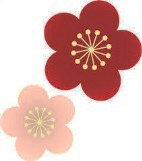 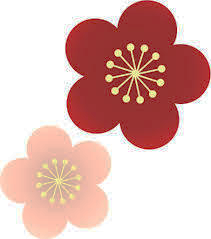 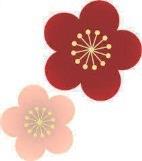 　晩秋の候　ますますご清栄のこととお慶び申し上げます。平素は、当商工会議所の運営につきまして、格別のご高配を賜り厚くお礼申し上げます。　さて、令和３年の新春を迎えるにあたり、白山商工会議所新年互礼会を下記により開催いたします。つきましては、万障お繰り合わせの上、ご出席賜りますようご案内申し上げます。記１　日　　時　　令和３年１月４日（月）午後３時より（受付は３０分前から行います。）２　場　　所　　グランドホテル白山　２階　グローリーホール３　申 込 み    １２月１１日（金）までに下記参加申込書にて、お申込み下さい。４　そ の 他　　・当日は、アルコール類も提供されますので、飲酒をされる方のお車でのお越しはお控えください。　　　　　　　　・新型コロナウイルスの感染拡大の防止対策として、咳や熱など風邪の症状が見られる方については、出席をご遠慮いただきます。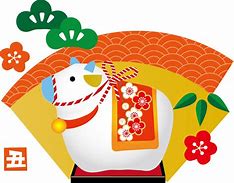 ・参加費：無　料　５　お問合せ　　白山商工会議所総務課　担当：島崎・山本　　　　　　　　ＴＥＬ276-3811　ＦＡＸ276-3812-----------------------------------------------------------------------------　　白山商工会議所　行（FAX 276－3812）　　　　　　　　　令和２年　　月　　日令和３年白山商工会議所新年互礼会参加申込書御社名　　　　　　　　　　　　　　御芳名　　　　　　　　　　　　※お申込みは、１２月１１日（金）までにお願い致します。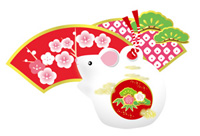 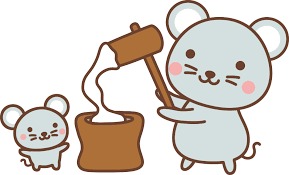 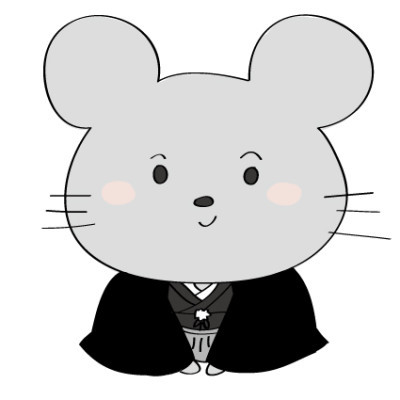 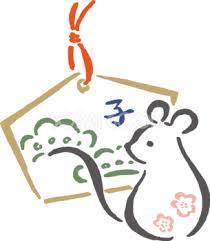 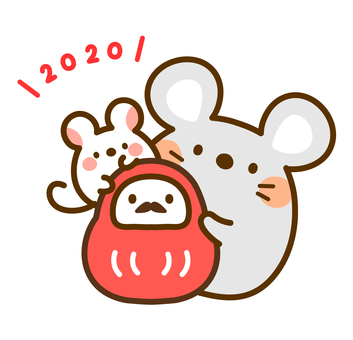 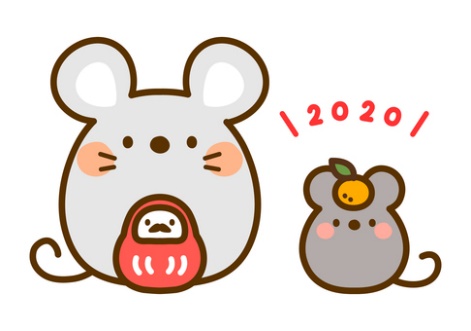 